T: Ziemia to nasz dom.Cele: kształtowanie poczucia odpowiedzialności za dobrostan naszej planety; doskonalenie percepcji wzrokowej przez wyszukiwanie różnic pomiędzy obrazkami; rozwijanie kompetencji językowych przez analizę i syntezę głosek w słowach.Film edukacyjny jak dbać o naszą planetę. Wiemy, że nasza planeta to??????????????  Na jaką literę się zaczyna????   https://www.youtube.com/watch?v=msyPppuj8ygDoskonale znamy tę piosenkę teraz sobie ją przypomnimy https://www.youtube.com/watch?v=DwrJ5lFKphoNarysujcie na białej kartce jak WY dbacie o naszą ZIEMIĘ. – mile widziane zdjęcia waszych prac       m.dziarnowska@naszabajka.comZadanie w kartach pracy na stronie 2a – zaznacz różnice pomiędzy obrazkami.Poniżej znajduje się karta pracy na której są obrazki zaczynające się na literę Z,z. – pięknie pokolorujcie. Chętni mogą przeczytać poniższe opowiadanie. 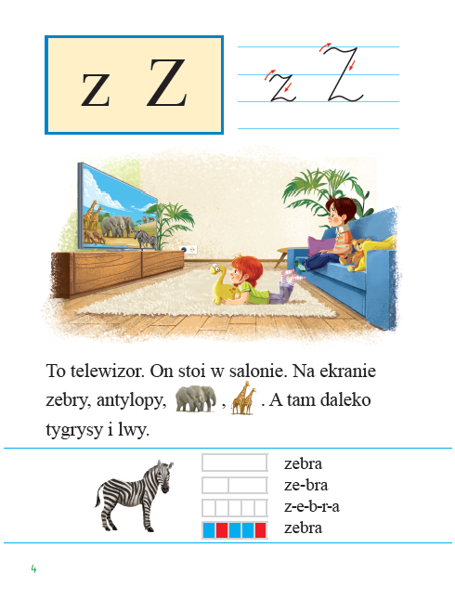 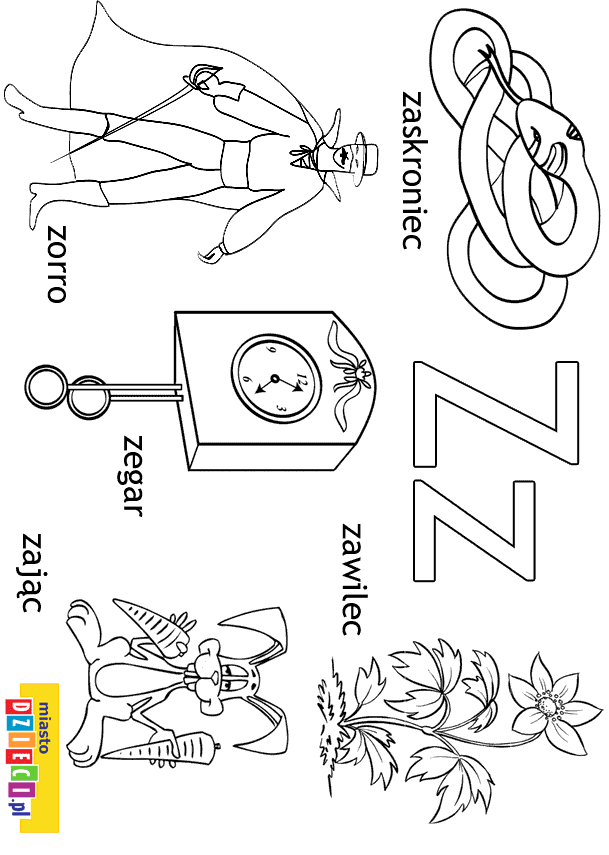 